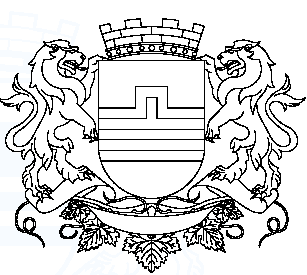 Crna GoraGLAVNI GRAD  PODGORICAKonkurs za podršku biznis idejama na području gradskih naselja Stara Varoš i DračObrazac za biznis ideju odnosno biznis planOPIS BIZNIS IDEJEO BIZNIS IDEJINaziv Vaše biznis ideje__________________________________________________________________________________________Rezime biznis ideje (ukratko opisati ideju, šta se želi postići, za koje vrijeme i na koji način)________________________________________________________________________________________________________________________________________________________________________________________________________________________________________________________________________________________________________________________________________________________________________Predstaviti Vaše radno iskustvo/analiza dosadašnjeg poslovanja (čime ste se bavili u prošlosti i koliko dugo)______________________________________________________________________________________________________________________________________________________________________________________________________________________________________________________________________________Kako vidite svoj biznis u narednih 10 godina (na kom nivou razvoja mislite da će biti)____________________________________________________________________________________________________________________________________________________________________________________ANALIZA TRŽIŠTAa. Gdje nabavljate odnosno gdje ćete nabavljati sirovine (ako se radi o proizvodnji)__________________________________________________________________________________________b.  Gdje nabavljate odnosno gdje ćete nabavljati potrebne materijale za pružanje vaših usluga__________________________________________________________________________________________Koliki je obim godišnjih nabavki odnosno planirani obim godišnjih nabavki (u EUR) za navedene sirovine/materijale__________________________________________________________________________________________Navedite Vaše glavne kupce proizvoda/korisnike usluga__________________________________________________________________________________________Koliki očekujete prihod (u EUR) nakon realizacije biznis ideje__________________________________________________________________________________________Ko su najveći konkurenti na lokalnom nivou (izbjegavati odgovore kojima se negira postojanje konkurencije), njihove prednosti i nedostatke i koga ne smatrate konkurentom i zašto______________________________________________________________________________________________________________________________________________________________________________________________________________________________________________________________________________PROIZVOD/USLUGAa. Navesti sve Vaše postojeće odnosno planirane  proizvode/usluge (opis proizvoda usluge i njegove karakteristike______________________________________________________________________________________________________________________________________________________________________________________________________________________________________________________________________________       b. Koje su trenutne/planirane cijene Vaših proizvoda/usluga koje pružate____________________________________________________________________________________________________________________________________________________________________________________Realizacijom moje biznis ideje (označiti odgovarajuću kolonu sa x ili dopuniti)ZAPOSLENOSTKoliko stalnih radnika i koje kvalifikacione strukture Vam je potrebno za realizaciju biznis ideje   ______________________________________________________________________________________________________________________________________________________________________________________________________________________________________________________________________________Da li ćete angažovati sezonske radnike (označiti odgovarajuću kolonu sa x)LOKACIJADa li za realizaciju biznis ideje imate lokaciju sa svom potrebnom infrastrukturom: struja, voda, put i dr. (označiti odgovarajuću kolonu sa x)EKONOMSKI DIOKoliki iznos sredstava Vam je potreban za realizaciju biznis ideje____________________________________________________________________________________________________________________________________________________________________________________Navesti na šta ćete tačno utrošiti sredstva____________________________________________________________________________________________________________________________________________________________________________________Koliki iznos podrške tražite ____________________________________________________________________________________________________________________________________________________________________________________Da li ste ili ćete aplicirati sa istom idejom za podršku kod drugih državnih organa u toku trajanja ovog konkursaDa li Vam je taj iznos dovoljan i ako nije, da li ćete ostatak pokriti iz sopstvenog novca ili iz nekih drugih izvora (npr. kredit kod poslovne banke, mikro kreditne institucije i dr.)__________________________________________________________________________________________Popunite tabelu za prihodePopunite tabelu za rashodeZaključak (navesti šta smatrate da Vam mogu biti glavni izazovi u realizaciji biznis ideje i kako ćete ih riješiti)____________________________________________________________________________________________________________________________________________________________________________________________________________________________________________________________________________________________________________________________________________________________________________________________________________________________________________________________________________________________________________________________________________________________	           PODNOSILAC BIZNIS PLANA________________________________Crna GoraGLAVNI GRAD  PODGORICAKonkurs za podršku biznis idejama na području gradskog naselja Stara VarošObrazac prijave na KonkursGodina za koju se raspisuje konkurs: _________Broj djelovodnog protokola Glavnog grada: _____________Datum pod kojim je biznis plan upisan u pisarnic: ___/___/ 20___Potpis ovlašćenog službenog lica pisarnice koji je primio biznis plan____________________________________Popunjava samo privredno društvo ili registrovani preduzetnik: Ime i prezime, JMBG, adresa prebivališta:______________________________________________________________________________________Naziv privrednog društva, PIB i PDV broj, adresa sjedišta:______________________________________________________________________________________Ime i prezime izvršne direktora/osnivača/jednog od osnivača privrednog društva, JMBG:______________________________________________________________________________Registracioni broj u CRPS:______________________________________________________________________________Oblast u kojoj djeluje:______________________________________________________________________________Kratak opis privrednog društva (istorija, proizvodi, usluge, klijenti, obim i potencijal za razvoj)Kratka istorija privrednog društva od osnivanja (poslednjih 3 godina):Kojim pitanjima želite da se projekat bavi?__________________________________________________________________________________________________________________________________________________________________________________________________________________________________________________________________Koja vrsta savjeta Vam je potrebna?__________________________________________________________________________________________________________________________________________________________________________________________________________________________________________________________________Šta očekujete da postignete realizacijom biznis ideje?__________________________________________________________________________________________________________________________________________________________________________________________________________________________________________________________________ Očekivani početak realizacije biznis ideje:____________________________________________________   	Lice odgovorno za tačnost podataka______________________________		Ime i prezime______________________________		potpis (i pečat)	Naziv Biznis planaNaziv podnosioca zahtjevaKontakt osobaAdresaTelefon/fakse-mailWeb siteŽiro račun Stvoriću novi proizvod/usluguUnaprijediću postojeći proizvod/postojeću usluguNeće nastati novi proizvod/usluga, ali će se uvećati obim poslovanjaNišta se neće promijeniti u odnosu na sadaNišta od navedenog (pojasniti )DaNeMožda (ako bude posla)Da, sopstveni prostorDa, iznajmljeni prostorRadim na pronalaženju lokacijeNemamDa, jesam. Aplicirao sam kodNe, nisam, ali planiram kodNe, nisam i ne planiram (x)Prihodi od prodajeI godinaII godinaIII godinaProizvod/usluga 1 (navesti)____________________Proizvod/usluga 2 (navesti)____________________Proizvod/usluga 3 (navesti)____________________Proizvod/usluga 4 (navesti)____________________Proizvod/usluga 5 (navesti)____________________Navesti rashode :-Investicioni troškovi (amortizacija, investiciono održavanje, kamate; osiguranje i sl.)-Tekući troškovi (bruto zarade, materijal, struja, ostali materijalni i nematerijalni troškovi)I godinaII godinaIII godina